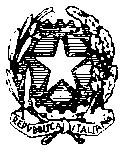 MINISTERO DELL’ISTRUZIONE, DELL’UNIVERSITA’ E DELLA RICERCAISTITUTO COMPRENSIVO DI TROPEA                                                                                        Modello Individuazione Bes.Area BES 	Individuazione  	 Tipologia Tipologia Nomi allievi Nomi allievi Disabilità Legge 104/92 art. 3, commi 1 e 3 (docente di sostegno) Certificazione      Psicofisico Sensoriale Motorio Autismo Disturbi Evolutivi Specifici DSA Legge 170/2010 Documentata con diagnosi clinica    Dislessia Disgrafia Disortografia Discalculia Disturbi Evolutivi Specifici Altra tipologia Documentata con diagnosi clinica  e considerazioni pedagogiche e  didattiche verbalizzate dal consiglio di classe o  team docenti.      Disturbi specifici linguaggio Disturbo della coordinazione  motoria Disprassia  Disturbo non verbale Disturbo dello spettro autistico lieve  A.D.H.D  Disturbo Attenzione e  Iperattività di tipo lieve  Funzionamento cognitivo limite (borderline cognitivo)   DOP  (Oppositivo-provocatorio)  Svantaggio Socio-economico  Segnalazione sulla base di elementi oggettivi (es: segnalazione dei servizi sociali)   	Considerazioni  pedagogiche e didattiche    verbalizzate dal consiglio di classe o team docenti.   Diff. psico-sociali Svantaggio Linguistico e culturale (stranieri non alfabetizzati) Considerazioni pedagogiche e  didattiche   Recente immigrazione (mesi/1anno) Altre  Difficoltà 	 	Transitorie  Malattie  Traumi  Dipendenze…)  Disagio comportamentale/relazionale 